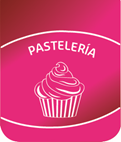 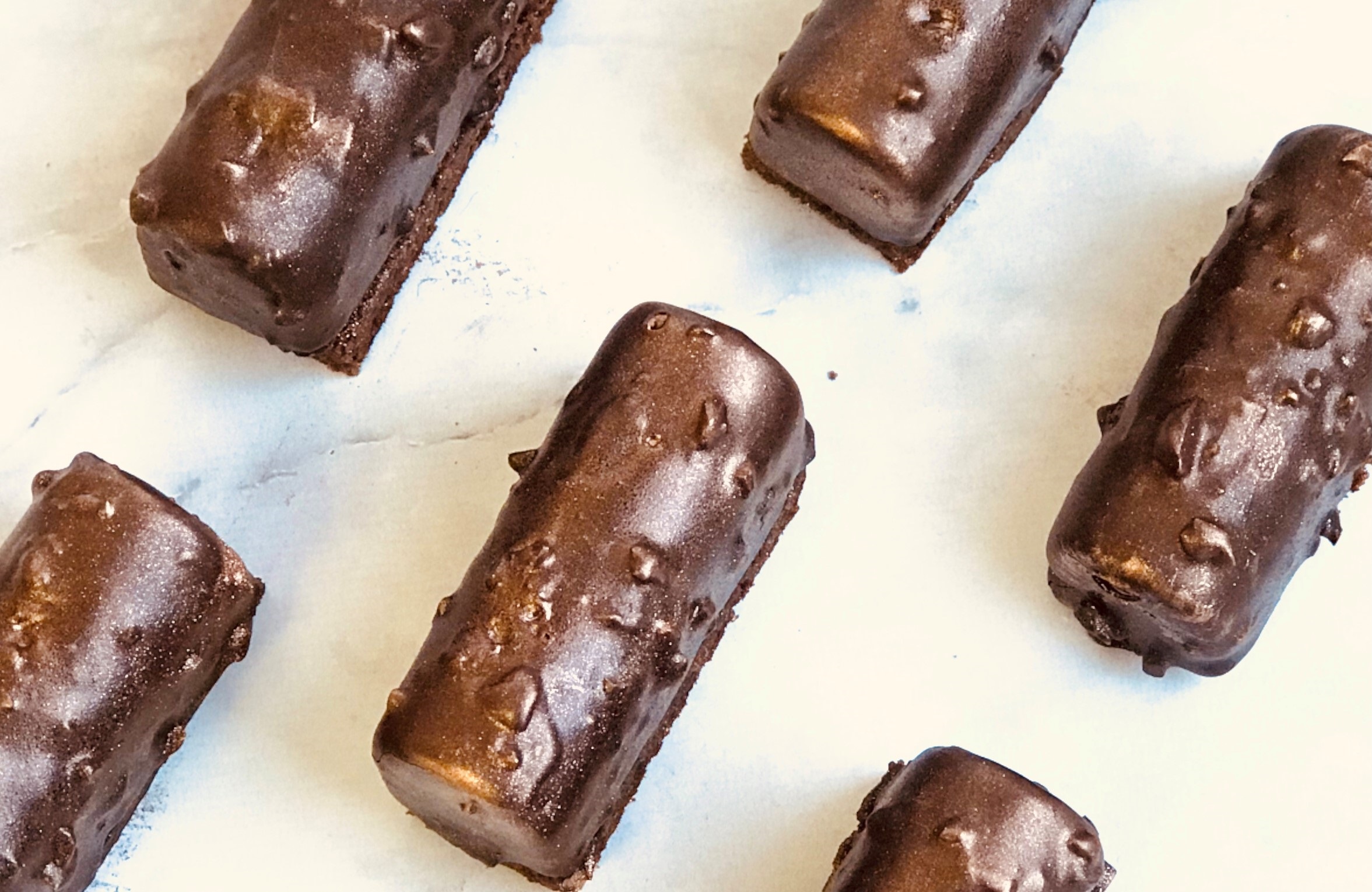 RendimientoRinde 30 piezas / porciones de 9x4 cm.Ingredientes BrownieIngredientes BrownieIngredientes BrownieIngredientes BrownieIngredientes BrownieProcedimientoTegral Satin Plant Based500gColocar en la batidora Tegral Satin Plant Based agua y aceite, con la paleta batir por 1 min a velocidad baja, 2 min a velocidad media, agregar el Carat Supercrem semiamargo y batir 1 minuto más.Colocar una placa de 30x40 con antiadherente, hornear a 180°C por 15 minutos.Enfriar y cortar del tamaño del molde.Agua235gColocar en la batidora Tegral Satin Plant Based agua y aceite, con la paleta batir por 1 min a velocidad baja, 2 min a velocidad media, agregar el Carat Supercrem semiamargo y batir 1 minuto más.Colocar una placa de 30x40 con antiadherente, hornear a 180°C por 15 minutos.Enfriar y cortar del tamaño del molde.Aceite110gColocar en la batidora Tegral Satin Plant Based agua y aceite, con la paleta batir por 1 min a velocidad baja, 2 min a velocidad media, agregar el Carat Supercrem semiamargo y batir 1 minuto más.Colocar una placa de 30x40 con antiadherente, hornear a 180°C por 15 minutos.Enfriar y cortar del tamaño del molde.Carat Supercrem semiamargo200gColocar en la batidora Tegral Satin Plant Based agua y aceite, con la paleta batir por 1 min a velocidad baja, 2 min a velocidad media, agregar el Carat Supercrem semiamargo y batir 1 minuto más.Colocar una placa de 30x40 con antiadherente, hornear a 180°C por 15 minutos.Enfriar y cortar del tamaño del molde.Colocar en la batidora Tegral Satin Plant Based agua y aceite, con la paleta batir por 1 min a velocidad baja, 2 min a velocidad media, agregar el Carat Supercrem semiamargo y batir 1 minuto más.Colocar una placa de 30x40 con antiadherente, hornear a 180°C por 15 minutos.Enfriar y cortar del tamaño del molde.Ingredientes Mousse de ChocolateIngredientes Mousse de ChocolateIngredientes Mousse de ChocolateIngredientes Mousse de ChocolateIngredientes Mousse de ChocolateProcedimientoBelcolade Selección Semiamargo600gRealizar una ganache con la crema de coco y Belcolade Selección SA, agregar con movimientos envolventes Ambiante batida a medio punto.Colocar en manga pastelera y llenar los moldes.Llevar al congelador.Crema de Coco400gRealizar una ganache con la crema de coco y Belcolade Selección SA, agregar con movimientos envolventes Ambiante batida a medio punto.Colocar en manga pastelera y llenar los moldes.Llevar al congelador.Ambiante600gRealizar una ganache con la crema de coco y Belcolade Selección SA, agregar con movimientos envolventes Ambiante batida a medio punto.Colocar en manga pastelera y llenar los moldes.Llevar al congelador.Realizar una ganache con la crema de coco y Belcolade Selección SA, agregar con movimientos envolventes Ambiante batida a medio punto.Colocar en manga pastelera y llenar los moldes.Llevar al congelador.Ingredientes BañoIngredientes BañoIngredientes BañoIngredientes BañoIngredientes BañoProcedimientoBelcolade Selección Semiamargo500gFundir el chocolate y agregar el aceite.Incorporar las almendras tostadas picadas finamente.Usar el baño a 42°. Sumergir la mousse congelada y colocarla sobre el brownie.Aceite de girasol50gFundir el chocolate y agregar el aceite.Incorporar las almendras tostadas picadas finamente.Usar el baño a 42°. Sumergir la mousse congelada y colocarla sobre el brownie.Almendras tostadas 100gFundir el chocolate y agregar el aceite.Incorporar las almendras tostadas picadas finamente.Usar el baño a 42°. Sumergir la mousse congelada y colocarla sobre el brownie.Fundir el chocolate y agregar el aceite.Incorporar las almendras tostadas picadas finamente.Usar el baño a 42°. Sumergir la mousse congelada y colocarla sobre el brownie.